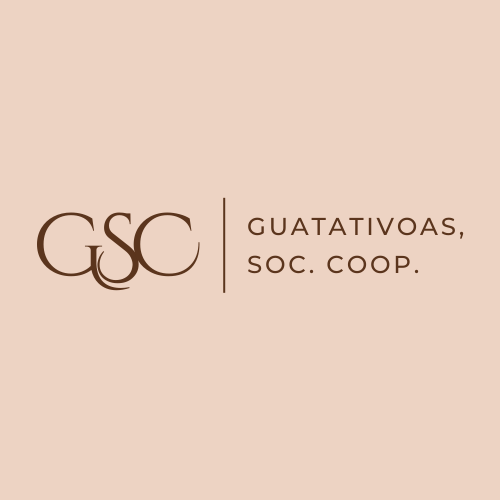 1. INFORMACIÓN INSTITUCIONAL.Fecha de actualización: 21 de junio de 2022Guatativoas, Soc. Coop., es una entidad privada con ámbito de actuación en Tenerife, Islas Canarias.1.1 INFORMACIÓN GENERAL.Guatativoas, Soc. Coop, se constituye en escritura el 1 de junio de 1984. Constituye su objeto social, las actividades de bar, restaurante y hostelería en general, siendo su actividad principal RESTAURANTE DE DOS TENEDORES bajo el epígrafe 671.4 y CNAE 5610. Comercialmente desarrolla ésta actividad bajo el nombre comercial de RESTAURANTE LA CORONELA.La sociedad dispone de un centro de trabajo coincidente con su domicilio social y ubicación.No lleva a cabo la fabricación ni transformación de ninguno de sus productos, por lo que su actividad es meramente comercializadora.La sociedad participa en diferentes programas de mejora en la calidad de los servicios turísticos y gastronomía, siendo poseedora del distintivo "Medalla de Plata", del Plan de Mejora de Gastronomía del Gobierno de Canarias.Además de ésto, lleva a cabo formación continua dirigida al personal de la empresa, en materia de idiomas, masterclass para el personal de cocina y de sala, formación y reciclaje en alérgenos e higiene alimentaria, riesgos laborales, entre otros.La sostenibilidad y el cuidado del medio ambiente, se encuentran dentro de los compromisos de la empresa, por ello a partir de 2022, la empresa ha dejado de utilizar plástico común, para introducir en sus envases y bolsas para llevar el cartón, y el plástico compostable.Con el fin de disminuir la huella medioambiental de su actividad, reducir los envases desechables se ha vuelto una prioridad, por ello, desaparecen todos los envases plásticos para servir todos aquellas bebidas y comidas que sean consumidas en nuestro establecimiento. Así no sólo estamos reduciendo el consumo de productos desechables, sino que, al utilizar envases retornables, estamos impulsando la reutilización de esos envases, los cuáles cuando acabe su vida útil podrán ser reciclados para darles un nuevo uso.Así mismo, se lleva un riguroso proceso de separación de envases desechables según su tipología (vidrio, cartón, plástico, latas), además de reciclar el aceite utilizado en las cocinas.